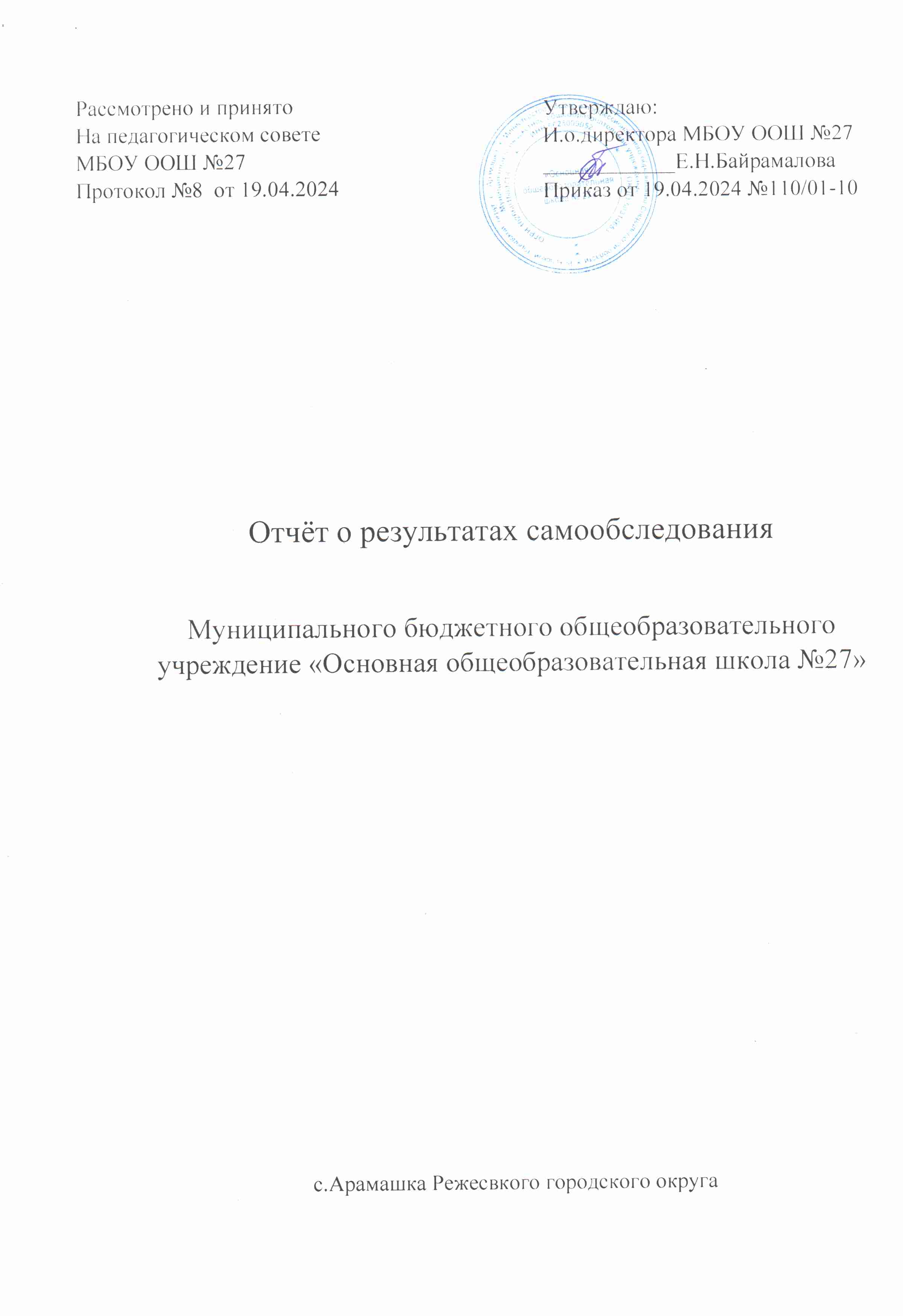 I.Аналитическая частьОбщие сведения об общеобразовательной организации1.1 Полное наименование общеобразовательной организации (в соответствии с Уставом): Муниципальное бюджетное общеобразовательное учреждение «Основная общеобразовательная школа №27» (МБОУ ООШ №27)1.2. Адрес места нахождения (в соответствии с Уставом): 623743,  Свердловская область, Режевской район, село Арамашка, ул.Мира, д. 12, телефон  (34364)5-74-33,        e-mail  school27ar@mail.ru1.3. Лицензия на право осуществления образовательной деятельности серия  66Л01 № 0006448, регистрационный № 20042 от «30» мая  2019 г.  1.4. Свидетельство о государственной  аккредитации  серия  66А01               № 0002130, регистрационный № 9552 от «19» ноября  2019 г.на срок по «05» августа 2027 г. 1.5. Учредитель Управление образования Администрации Режевского городского округа       МБОУ ООШ №27 (далее-Школа) расположена в сельской местности в 22 км от районного центра г. Реж. Школу посещают обучающиеся из трёх населённых пунктов: села Арамашка, деревень Сохарёво и Жуково. Подвоз обучающихся осуществляется школьным автобусом.   Основным видом деятельности МБОУ ООШ №27 является реализация общеобразовательных программ начального общего, основного общего образования.Также Школа реализует адаптированные основные общеобразовательные программы начального общего образования обучающихся с задержкой психического развития (варианты 7.1 и 7.2), адаптированную основную общеобразовательную программу основного общего образования обучающихся с задержкой психического развития, образовательные программы дополнительного образования детей и взрослых.1.1. Особенности управленияУправление образовательным учреждением осуществляется в соответствии с Федеральным Законом от 29.12.2012 № 272-ФЗ «Об образовании в Российской Федерации» и Уставом МБОУ ООШ № 27 на принципах открытости, демократичности, привитии общечеловеческих ценностей, охраны жизни и здоровья человека, свободного развития личности. Система управления образовательным учреждением осуществляется с учетом социально-экономических, материально-технических и внешних условий в рамках существующего законодательства РФ.В образовательном учреждении формируются коллегиальные органы управления, к которым относятся Общее собрание работников школы, Педагогический совет, Общешкольный родительский комитет. В целях учёта мнений участников образовательных отношений созданы и функционируют Совет родителей, Совет обучающихся, Первичная профсоюзная организация и Комиссия по урегулированию споров между участниками образовательных отношений. С функциями  коллегиальных органов можно ознакомиться на официальном сайте МБОУ ООШ №27 https://27rezh.uralschool.ru/sveden/struct        Также в школе функционируют методический совет, школьное методическое объединение классных руководителей, школьные  методические объединения учителей начальных и старших классов. https://27rezh.uralschool.ru/?section_id=152 .   В целях учета мнения обучающихся, родителей (законных представителей) несовершеннолетних обучающихся и педагогических работников по вопросам управления ОУ и при принятии ОУ локальных нормативных актов, затрагивающих их права и законные интересы, по инициативе обучающихся, родителей (законных представителей) несовершеннолетних обучающихся и педагогических работников ОУ создаются и действуют:  совет обучающихся; совет родителей (законных представителей обучающихся); профессиональный союз работников ОУ.    В управлении Школа используются ИКТ-технологии. Делопроизводство организовано на базе использования унифицированных форм. Администрация и педагоги владеют ИКТ, работают в таких программах как Microsoft Ecxel, Microsoft Word.    Чтобы реализовывать ООП НОО, ООО, Школа использует только государственные информационные ресурсы. Это требование действует с 1 января 2023 года (п. «а» ч. 4 ст. 1 Федерального закона от 30.12.2021 № 472-ФЗ). Для этого Минпросвещения создало ФГИС «Моя школа», доступ к которой открыли 1 сентября 2022 года (приказ от 30.06.2021 № 396).    ФГИС «Моя школа»-это федеральная государственная информационная система «Моя школа» (далее – ФГИС «Моя школа»). С 2023 года ФГИС «Моя школа» стала обязательной для всех школ страны. С января 2023 года школа применяет ФГИС «Моя школа» для организации учебного процесса при реализации ООП НОО, ООО.       В 2023 году учителя использовали на уроках ЭОР из перечня, утвержденного приказом Минпросвещения от 02.08.2022 № 653. В ноябре 2023 года рабочие тематические планирования в рабочих программах были актуализированы, в связи с утверждением нового федерального перечня ЭОР (приказ Минпросвещения от 04.10.2023 № 738).    С 2023 года Школа реализация образовательных программ осуществляется в электронном виде через Автоматизированную информационную систему «Образование» (АИС).     С 1 сентября 2023 года Школа использует в работе унифицированный сервис электронных журналов и электронных дневников в сфере общего образования через подсистему общего образования ГИС СО «Единое цифровое пространство» https://jurnal.egov66.ru/.     В Школе функционирует сайт: https://27rezh.uralschool.ru, где размещается информация о деятельности школы. Сайт Школы соответствует установленным требованиям. Кроме официального сайта, школа регулярно ведет официальную страницу в социальной сети «ВКонтакте» (госпаблик) https://vk.com/club205395659  , работа которого регламентируется Федеральным законом от 09.02.2009 № 8- ФЗ, постановлением Правительства от 31.12.2022 № 2560, рекомендациями Минцифры и локальными актами школы. Руководители общеобразовательной организации (административно-управленческий персонал) 1.2. Оценка образовательной деятельностиОбразовательная деятельность в Школе организуется в соответствии с:  с Федеральным законом от 29.12.2012 № 273-ФЗ «Об образовании в Российской Федерации»;  приказом Минпросвещения России от 22.03.2021 № 115 «Об утверждении Порядка организации и осуществления образовательной деятельности по основным общеобразовательным программам – образовательным программам начального общего, основного общего и среднего общего образования»;  приказом Минпросвещения России от 18.05.2023 № 372 «Об утверждении федеральной образовательной программы начального общего образования» (далее – ФОП НОО);  приказом Минпросвещения России от 18.05.2023 № 370 «Об утверждении федеральной образовательной программы основного общего образования» (далее – ФОП ООО);  приказом Минпросвещения России от 31.05.2021 № 286 «Об утверждении федерального государственного образовательного стандарта начального общего образования»;  приказом Минпросвещения России от 31.05.2021 № 287 «Об утверждении федерального государственного образовательного стандарта основного общего образования»;  приказом Минобрнауки от 17.12.2010 № 1897 «Об утверждении федерального государственного образовательного стандарта основного общего образования»;  СП 2.4.3648-20 «Санитарно-эпидемиологические требования к организациям воспитания и обучения, отдыха и оздоровления детей и молодежи»;  СанПиН 1.2.3685-21 «Гигиенические нормативы и требования к обеспечению безопасности и (или) безвредности для человека факторов среды обитания» (действуют с 01.03.2021);  СП 3.1/2.4.3598-20 «Санитарно-эпидемиологические требования к устройству, содержанию и организации работы образовательных организаций и других объектов социальной инфраструктуры для детей и молодежи в условиях распространения новой коронавирусной инфекции (COVID-19)»;  основными образовательными программами по уровням образования, включая рабочие программы воспитания, учебные планы, планы внеурочной деятельности, календарные учебные графики, календарные планы воспитательной работы;  расписанием занятий.С 01.09.2023 Школа использует федеральную образовательную программу начального общего образования, утвержденную приказом Минпросвещения России от 18.05.2023 № 372 (далее — ФОП НОО), федеральную образовательную программу основного общего образования, утвержденную приказом Минпросвещения России от 18.05.2023 № 370 (далее — ФОП ООО). ФОП ООО реализуется для обучающихся 1-9 классов. в 1-8 классах обучение ведется с учетом ФГОС -2021, в выпускном классе - с учётом  ФГОС-2009.Реализуемые образовательные программыОбразовательная программа основного общего образования       (ФГОС-2021) https://27rezh.uralschool.ru/org-info/education-implemented-program?id=1Образовательная программа начального общего образования (ФГОС-2021) https://27rezh.uralschool.ru/org-info/education-implemented-program?id=2 Адаптированная основная образовательного программа основного общего образования (7.1) https://27rezh.uralschool.ru/org-info/education-implemented-program?id=3Адаптированная основная образовательного программа начального общего образования(7.1) https://27rezh.uralschool.ru/org-info/education-implemented-program?id=5 Образовательная программа основного общего образования (ФГОС-2009)  https://27rezh.uralschool.ru/org-info/education-implemented-program?id=6Дополнительная общеразвивающая программа https://27rezh.uralschool.ru/org-info/education-implemented-program?id=7Образовательная деятельность ведется согласно Учебным планам https://27rezh.uralschool.ru/sveden/education .          Учебный план 1–4 классов ориентирован на 4-летний нормативный срок освоения основной образовательной программы начального общего образования (реализация ФГОС НОО), 5–9 классов – на 5-летний нормативный срок освоения основной образовательной программы основного общего образования (реализация ФГОС ООО).     ООП НОО, ООП ООО, реализуются МБОУ ООШ № 27 через учебный план и план  внеурочной деятельности.    Организация внеурочной деятельности соответствует требованиям ФГОС. Структура программ внеурочной деятельности в соответствии с ФГОС включает результаты освоения курса внеурочной деятельности; содержание курса внеурочной деятельности с указанием форм организации и видов деятельности; тематическое планирование. https://27rezh.uralschool.ru/upload/sc27rezh_new/files/67/27/6727055e914c90dedf79a5f9a452761e.pdf ,  https://27rezh.uralschool.ru/upload/sc27rezh_new/files/31/a0/31a0e93aaeca40b950e5cc07a3aeeea6.pdf     Внеурочная деятельность осуществляется в формах, отличных от классно-урочной, и направлена на достижение планируемых результатов освоения ООП НОО, ООП ООО.Внеурочная деятельность предусматривает решение следующих задач:– сформировать систему знаний, умений, навыков в избранном направлении деятельности; – развить опыт творческой деятельности и способности обучающегося; – сформировать культуру общения; – воспитать у обучающихся уважение к правам и свободам человека, любовь к Родине, природе, семье.Содержание занятий, предусмотренных на  внеурочную деятельность, формируется с учетом пожеланий обучающихся и их родителей (законных представителей) и нацеливается  на реализацию различных форм ее организации, отличных от урочной системы обучения, таких как экскурсии, кружки, секции, круглые столы, конференции, диспуты, олимпиады, конкурсы, соревнования, проектная деятельность.  Форма обучения: очная. Язык обучения: русский.Структура контингента обучающихсяВ 2023 году дети ЛНР и ДНР и Украины в школу не поступали.1.3. Организация образовательного процесса Организация учебного процесса в школе регламентируется режимом занятий, учебным планом, календарным учебным графиком, расписанием занятий, локальными нормативными актами школы. Начало учебного года – 1 сентября, окончание – в соответствии с календарным учебным графиком, школа работает в одну смену. Режим работы:  1-4 классы – пять учебных дней в неделю;  5 – 8 классы – пять учебных дней в неделю;  продолжительность урока: 1 классы – 35 минут в I четверти (3 урока); 35 минут во II четверти (4 урока); 1 классы – 40 минут во II полугодии. 2-9 классы – 40 минут.  Продолжительность учебного годав 1 классе – 33 недели;  во 2-4 классах – 34 недели; в 5-8 – 34 недели; в 9 классе – 34 недели (без учета государственной итоговой аттестации).    С октября 2023 года Школа применяет Методические рекомендации по организации домашней учебной работы обучающихся общеобразовательных организаций, разработанные ИСРО по поручению Минпросвещения. Объем домашних заданий (по всем предметам) предполагает затраты времени на его выполнение, не превышающие (в астрономических часах): во 2-3 классах – 1,5 часа, в 4-5 классах – 2 часа, в 6-8 классах – 2,5 часа, в 9 классе – до 3,5 часов.   В оздоровительных целях и в соответствии с требованиями Минздрава России по организации и режиму работы общеобразовательных организаций соблюдается объем двигательной активности обучающихся, который слагается из следующего комплекса мероприятий: уроки физической культуры, физкультминутки на уроках, внеклассные спортивные занятия и соревнования.  Переход на обновленные ФГОС.  Во втором полугодии 2022/23 учебного года школа проводила подготовительную работу по внедрению с 1 сентября 2023 года федеральных образовательных программ начального, основного общего образования. Школа  разработала и утвердила дорожную карту, чтобы внедрить новые требования к образовательной деятельности. В том числе определило сроки разработки основных общеобразовательных программ – начального общего и основного общего образования в соответствии с ФОП. Также школа вынесла на общественное обсуждение перевод всех обучающихся на уровне начального общего и обучающихся 5-8-х классов на уровне основного общего образования на обновленные ФГОС и получило одобрение у 96 процентов участников обсуждения. Мероприятия дорожных карт по переходу на обновленные ФГОС и внедрению ФОП реализованы. С 1 сентября 2023 года в соответствии с Федеральным законом от 24.09.2022 № 371-ФЗ школа приступила к реализации ООП всех уровней образования в соответствии с ФОП.    Школа в течение 2023 года продолжала профилактику коронавируса. Для этого были запланированы организационные и санитарно-противоэпидемические мероприятия в соответствии с СП 3.1/2.43598-20 и методическими рекомендациями по организации работы образовательных организаций Режевского городского округа. Так, в школе  используют бесконтактные термометры для проведения утреннего фильтра,  рециркуляторы настенные и бактерицидные лампы для каждого кабинета, средства и устройства для антисептической обработки рук. Разработаны и реализуются графики уборки, проветривания кабинетов, рекреаций. Воспитательная работаС 01.09.2023 Школа реализует рабочую программу воспитания и календарный план воспитательной работы, которые являются частью основных образовательных программ начального, основного и среднего общего образования. В рамках воспитательной работы Школа:1) реализует воспитательные возможности педагогов, поддерживает традиции коллективного планирования, организации, проведения и анализа воспитательных мероприятий;
2) реализует потенциал классного руководства в воспитании школьников, поддерживает активное участие классных сообществ в жизни Школы;
3) вовлекает школьников в кружки, секции, клубы, студии и иные объединения, работающие по школьным программам внеурочной деятельности, реализовывать их воспитательные возможности;
4) использует в воспитании детей возможности школьного урока, поддерживает использование на уроках интерактивных форм занятий с учащимися;
5) поддерживает ученическое самоуправление — как на уровне Школы, так и на уровне классных сообществ;
6) поддерживает деятельность функционирующих на базе школы детских общественных объединений и организаций — например, школьного спортивного клуба;
7) организует для школьников экскурсии, экспедиции, походы и реализует их воспитательный потенциал;
8) организует профориентационную работу со школьниками;
9) развивает предметно-эстетическую среду Школы и реализует ее воспитательные возможности;
10) организует работу с семьями школьников, их родителями или законными представителями, направленную на совместное решение проблем личностного развития детей.   За время реализации программы воспитания родители и ученики выражают удовлетворенность воспитательным процессом в Школе, что отразилось на результатах анкетирования, проведенного 13.12.2023г. Вместе с тем, родители высказали пожелания по введению мероприятий в календарный план воспитательной работы Школы, например, проводить осенние и зимние спортивные мероприятия в рамках подготовки к физкультурному комплексу ГТО. Предложения родителей будут рассмотрены и при наличии возможностей Школы включены в календарный план воспитательной работы Школы на 2023-2024 учебный год.  Во всех классах ведётся курс внеурочной деятельности «Разговоры о важном». В рамках курса обучающиеся знакомятся с символикой РФ, с государственными деятелями, важными праздниками и значимыми праздниками нашей страны.  Еженедельно по понедельникам в школе в рамках общешкольной линейки осуществляется церемония поднятия Государственного флага и исполнение гимна России, а также озвучиваются важные дела на неделю, государственные праздники, подводятся итоги прошедших мероприятий, конкурсов, соревнований.   В 2023/2024 учебном году скорректировали профориентационную работу со школьниками и внедрили Единую модель профессиональной ориентации — профориентационный минимум. Для этого утвердили план профориентационных мероприятий и внесли изменения в рабочую программу воспитания, календарный план воспитательной работы, план внеурочной деятельности.  Профориентационная работа в Школе строится по следующей схеме:1–4-е классы: знакомство школьников с миром профессий и формирование у них понимания важности правильного выбора профессии. 5–9-е классы: формирование осознанного выбора и построение дальнейшей индивидуальной траектории образования на базе ориентировки в мире профессий и профессиональных предпочтений.В начальной школе реализуется курс внеурочной деятельности «Мир профессий». В 6-9 классах ведется курс «Россия-мои горизонты». А помочь ребёнку найти свои сильные стороны для дальнейшего трудоустройства призван проект «Билет в будущее», в котором в этом учебном году участвовали 7 и 9 класс.Участие обучающихся в интеллектуальных олимпиадахУчастие обучающихся в интеллектуальных конкурсахУчастие обучающихся в интеллектуальных играхУчастие обучающихся в  фестивалях и конкурсах творческой направленностиУчастие обучающихся в фестивалях и соревнованиях спортивной направленностиС сентября 2023 года школа принимает активное участие в проекте «ЗДОРОВОЕ СЕЛО - ТЕРРИТОРИЯ ТРЕЗВОСТИ». Основная цель проекта – это профилактика злоупотребления алкоголем, укрепление здоровья уральцев, сохранение благополучия семей. За 2023 год было проведено множество мероприятий (конкурсы, круглые столы, беседы, экскурсии) для участников образовательного процесса. В рамках проекта обучающиеся 8 класса под руководством классного руководителя Бачининой О.М. приняли участие в Областном социально-педагогическом проекте «Будь здоров- Ориентиры жизни!» и заняли 3 место в Режевском городском округе. Цель проекта: формирование жизненных ориентиров подрастающего поколения на основе традиционных для России духовно-нравственных ценностей. В социально-педагогический проект «Будь здоров - Ориентиры жизни!». Описание мероприятий и фото с них размещены на официально странице в социальной сети «ВКонтакте» (госпаблик). Поддержка детского самоуправления в школе помогает педагогам воспитывать в детях инициативность, самостоятельность, ответственность, трудолюбие, чувство собственного достоинства, а школьникам – предоставляет широкие возможности для самовыражения и самореализации. Школьное самоуправление отражается в деятельности «Движения Первых» — это сотни уникальных программ воспитания и становления личности, активного и ответственного молодежного сообщества, для которого важны уважение к традициям и культурам народов России, историческая преемственность и сопричастность с судьбой страны, в которой главной ценностью была, есть и будет – семья. РДДМ - это единое движение, созданное совместно с детьми. Движение направлено на сплочение всех детских организаций, движений и объединений в стране, охватывает огромное количество детей и подростков, а также даёт им огромную поддержку.Дополнительное образованиеДополнительное образование ведется по программам следующей направленности:спортивная направленность;туристско-краеведческая направленность;художественная направленность.В спортивной направленности реализуется программа «Баскетбол», в туристско-краеведческой направленности программа «За горизонт», в художественной направленности три программы: Школьный театр «Самоцвет», вокальная студия «Росинка» и танцевальная студия «Ассорти».  По данным программам обучаются ребята от 7 до 15 лет. 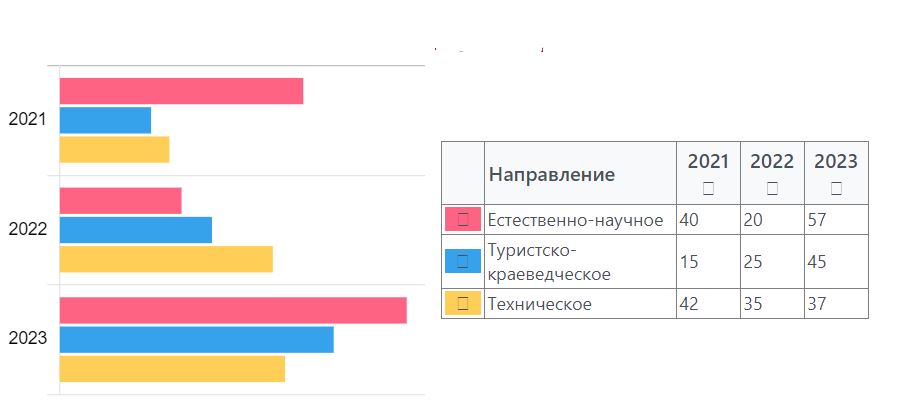 1.4. Содержание и качество подготовки обучающихсяВ 2022/23 учебном году в 9-х классах обучалось 4 учеников. Одна обучающаяся не допущена до итоговой аттестации, т.к. не освоила образовательную программу.   Выпускники сдавали два обязательных экзамена – по русскому языку и математике.Кроме того, обучающиеся сдавали ОГЭ по двум предметам по выбору: - обществознание выбрали 3 обучающихся-биологию 2 обучающихся-географию 1 обучающийся.Результаты сдачи русского языка и математики (ОГЭ)Сравнительный анализ годовых и экзаменационных отметокВсе, допущенные до итоговой аттестации обучающиеся, успешно сдали экзамены и получили аттестаты.ВЫВОДЫ1. ГИА в МБОУ ООШ №27 прошла успешно, так как все обучающиеся, допущенные до  экзаменов, их сдали  и получили документ об образовании: аттестат о основном общем образовании – 3 выпускника (100%). 2. Нормативно-правовое и разъяснительное обеспечение ГИА – на удовлетворительном уровне.РЕКОМЕНДАЦИИ 1. Разработать комплекс мер для повышения мотивации учеников к подготовке к экзаменам. 2. Администрации школы усилить контроль за проведением уроков учителей и занятиями во второй половине дня, где проводится подготовка к итоговой аттестации. 3. С целью выявления учащихся с низкой мотивацией обучения и проблем в ходе подготовки к государственной итоговой аттестации в форме ОГЭ, своевременной и успешной их ликвидации заместителю директора провести входные срезы уровня подготовки обучающихся по предметам по выбору в 9 классах. 4. Работу по подготовке обучающихся к государственной итоговой аттестации в формате ОГЭ начинать на раннем этапе обучения.В 2023 году в соответствии с приказом Рособрнадзора от 23.12.2022 № 1282 «О проведении Федеральной службой по надзору в сфере образования и науки мониторинга качества подготовки обучающихся общеобразовательных организаций в форме всероссийских проверочных работ в 2023 году. Всероссийские проверочные работы проводились в 4, 5, 6, 7, 8-х классах. Результаты  ВПР 2023 годаВыводы:в работе приняли участие 40 обучающихся из 40 (100%). Данный показатель позволил получить достоверную оценку образовательных результатов обучающихся  по школе;не справились с работами по русскому языку учащиеся 5, 7 и 8 классов (100%), в 6 классе -70 % обучающихся, что говорит о недостаточном уровне освоения материала по данному предмету;все обучающиеся справились с ВПР в 4 классе-окружающий мир, 5 класс- биология, математика, 6 класс-обществознание, 7 класс-история, 8 класс- биология и история.Сравнение результатов  ВПР с отметками за  3 четверть 2022-2023 учебного годаДанные таблиц свидетельствуют о понижении уровня образовательной подготовки при проведении ВПР  в сравнении с результатами 3 четверти. Причины этого: необъективность выставления оценок, недостаточный уровень подготовки к ВПР, несистематическое включение заданий ВПР в урок, слабый контроль за знаниями обучающихся. Недостаточное использование методических рекомендаций, анализа ВПР за прошлые годы. Низкий уровень контроля за самостоятельной подготовкой к ВПР.РЕКОМЕНДАЦИИ1. Обсудить результаты ВПР-2023 на совещании при директоре 29.05.2023 . Рассмотреть вопрос  об объективности полученных результатов независимой оценки, их использования в целях повышения качества образования.2. Руководителям ШМО:2.1. Провести содержательный анализ результатов ВПР по всем классам и составить подробный отчет по классам в срок до 19.06.2023.2.2. Выявить не освоенные учениками контролируемые элементы содержания (КЭС) для отдельных классов и отдельных обучающихся по предметам.2.3. Разработать методические рекомендации для следующего учебного года, чтобы устранить выявленные пробелы в знаниях для учителей-предметников в срок до 09.06.2023.3. Классным руководителям 4–8-х классов:3.1. Довести до сведения родителей результаты ВПР в срок до 19.05.2023.4. Учителям-предметникам:4.1. Проанализировать достижение высоких результатов и определить причины низких результатов по предмету.4.2. Использовать результаты ВПР для коррекции знаний учащихся по предметам, а также для совершенствования методики преподавания предметов.4.3. Скорректировать рабочие программы по предмету на 2023/24 учебный год с учетом анализа результатов ВПР и выявленных проблемных тем; внести в рабочие программы изменения, направленные на формирование и развитие несформированных умений, видов деятельности, характеризующих достижение планируемых результатов освоения ООП.4.4. Внедрить эффективные педагогические практики в процесс обучения.Результаты самообследования по обеспечению объективности проведения и оценивания ВПР в 2023 году    В результате контрольных мероприятий выявлено, что ВПР, предназначенные для оценки степени и уровня освоения программ общего образования в 2023 году, проведены в соответствии с действующими нормами: 1. В МБОУ ООШ № 27 издан приказ о проведении ВПР 2. Утвержден график проведения ВПР3. Информация о ВПР размещена на сайте школы 4. Своевременно откорректировано расписание уроков5. Назначен координатор проведения ВПР, организаторы в аудиториях, технический специалист, ассистенты, контролирующие процедуру проведения ВПР и соблюдение требований объективности 6. Организаторы в аудиториях проводили ВПР в соответствии с нормативными документами7. Было организовано видеонаблюдение в режиме офлайн8. Созданы комиссии для проверки работ, в состав которых вошли учитель-предметник, не работающий в классе, и представитель администрации9. Соблюдены установленные сроки проведения и проверки работ10. Результаты ВПР внесены в систему мониторинга (ФИС ОКО) согласно графику.Результаты освоения учащимися программ основного общего образования по показателю «успеваемость» в 2023 год (на 31.05.2023)Результаты освоения учащимися программ основного общего образования по показателю «успеваемость» в 2023 год (на 31.12.2023)ВЫВОДКачество знаний обучающихся и успеваемость в течение года снизилось. В 5,6 и 9 классах качество 0%. В школе 15 неуспевающих обучающихся (12%).   В соответствии с Законом РФ «Об образовании», Уставом школы,  Положением о формах, периодичности и  порядке проведения текущего контроля  успеваемости и  промежуточной аттестации учащихся  от 20.01.2021г, приказ № 64А/01-10, Календарным учебным  графиком на 2022 – 2023 учебный год, утвержденным приказом от 22.08.2022 №162/01-10, Приказом от 13.01.2023г. № 51/01-10 «Об утверждении графика оценочных процедур в 2022-2023 учебном году» и изменениями к нему проводилась промежуточная аттестация учащихся.       Промежуточная аттестация одна из составляющих системы определения качества образования в школе, важнейшая форма контроля за уровнем освоения общеобразовательных программ.Цель промежуточной аттестации: проверить соответствие знаний учащихся требованиям федерального   государственного образовательного стандарта основного общего образования и требованиям федерального компонента государственного образовательного стандарта основного общего образования и умение применять знания на практике. Задачи  промежуточной аттестации:контроль за порядком проведения текущего контроля и промежуточной аттестации обучающихся при реализации образовательных программдопуск учащихся к прохождению государственной итоговой аттестации   в форме ОГЭ;оценка динамики индивидуальных образовательных достижений учащихся и их продвижения в достижении планируемых результатов освоения образовательной программы.              Форму промежуточной аттестации в начале учебного года определяли учителя на школьных методических объединениях с учетом содержания учебного материала, используемых образовательных технологий. Формы промежуточной аттестации зафиксированы в Учебных планах, которые являются приложением №1 к ООП ООО и ООП НОО МБОУ ООШ №27. Каждый учитель, используя программный материал, подобрал КИМы для проведения промежуточной аттестации, ориентируясь на панируемые результаты освоения учебного курса в соответствии с учебным классом.           Своевременно, на родительских собраниях, до начала промежуточной аттестации, учащиеся и их родители (законные представители) были осведомлены о порядке и сроках проведения промежуточной аттестации.        Руководствуясь Положением о проведении промежуточной аттестации, педагогический коллектив провел следующие мероприятия: проведена необходимая разъяснительная работа с участниками образовательного процесса по организованному завершению учебного года и проведению промежуточной аттестации;родители и учащиеся своевременно извещены об итоговых оценках и о переводе /условном переводе в следующий класс;обучающиеся, имеющие академическую задолженность, т.е. не освоившие материал и не сдавшие промежуточной аттестации по какому-либо предмету проходили процедуру промежуточной аттестации во второй раз при комиссии в установленные сроки.   По результатам промежуточной аттестации с учётом годовых отметок можно сделать выводы об освоении образовательных программ обучающимися школы. С промежуточной аттестацией справились все обучающиеся кроме 2 учеников начальной школы и 1 ученика 6 класса.       Так как учащийся 3 класса не ликвидировал академическую задолженность по русскому языку, литературному чтению, математике, ИЗО, технология и УПИС, он направлен на ПМПК.      Одна учащаяся 4 класса, не ликвидировала академическую задолженность по русскому языку, математике, она не допущена до освоения следующего уровня образования. По заявлению родителей оставлена на повторное обучению в 4 классе.       Один учащийся 6 класса не ликвидировал академическую задолженность по русскому языку, литературе, математике, истории, родной литературе, обществознанию. По заявлению родителей оставлен на повторное обучению в 4 классе.    Ежегодно педагогический коллектив школы работает, оказывая поддержку одаренными обучающимися. В течение учебного года создаются благоприятные условия для проявления детской инициативы, развития и реализации интеллектуальных, творческих способностей. При подготовке и проведении мероприятий по различным направлениям учебно-воспитательной работы в школе привлекаются все участники образовательного сообщества. Дети объединяются во временные творческие группы. Педагогический коллектив школы старается помочь детям раскрыть свои способности в полной мере, достигнуть высоких успехов в выбранном ими виде деятельности, раскрыть их таланты и умения. Школьный этап всероссийской олимпиады школьников проводился в Школе в соответствии с приказом Министерства просвещения Российской Федерации от 27.11.2020 № 678 «Об утверждении Порядка проведения всероссийской олимпиады школьников», приказами Министерства образования и молодежной политики Свердловской области от 29.07.2023 г. № 879-Д «Об обеспечении организации и проведения всероссийской олимпиады школьников в Свердловской области в 2023-2024 учебном году», от 31.08.2023 № 986 -Д «Об организации и проведении школьного этапа всероссийской олимпиады школьников в Свердловской области в 2023/2024 учебном году», приказа Управления образования Администрации РГО № 318/01-07 от 07.09.2023 г «Об организации и проведении школьного этапа всероссийской олимпиады школьников в Режевском городском округе в 2023/2024 учебном году».    Школьный этап олимпиады проходил с 13 сентября по 28 октября 2023 года. Олимпиада проводилась в Школе для обучающихся 5-11 классов по 6 общеобразовательным предметам (математика, информатика, химия, биология, астрономия и физика) с использованием информационного ресурса «Онлайн-курсы Образовательного центра «Сириус» (далее – платформа «Сириус.Курсы») в информационно-телекоммуникационной сети «Интернет» в тестирующей системе https://uts.sirius.online и по 13 общеобразовательным предметам (география, иностранный язык (английский), искусство (мировая художественная культура), история, литература, обществознание, основы безопасности 50 жизнедеятельности, право, русский язык, технология, физическая культура, экология, экономика) с использованием дистанционных информационно-коммуникационных технологий на платформе https://vsosh.irro.ru    Регионального центра обработки информации и оценки качества образования государственного автономного образовательного учреждения дополнительного профессионального образования Свердловской области «Институт развития образования» (далее – ГАОУ ДПО СО «ИРО»).    Для обучающихся 4 классов - по 2 предметам (русский язык, математика). Олимпиады проводились согласно графику. Школьный этап всероссийской олимпиады школьников в Школе был проведён в соответствии с Порядком, санитарно-эпидемиологическими требованиями к условиям и организации обучения в общеобразовательных организациях, действующими на момент проведения олимпиады, и требованиями к проведению школьного этапа олимпиады, разработанными операторами платформ «Сириус. Курсы» (https://siriusolymp.ru ) и ГАОУ ДПО СО «ИРО» (https://vsosh.irro.ru ).      В Школе был сформирован оргкомитет школьного этапа, состав жюри и апелляционной комиссии школьного этапа по каждому предмету, обеспечены условия для участия в школьном этапе олимпиады всех желающих обучающихся, в том числе в дистанционном формате, созданы условия для участников школьного этапа олимпиады с ОВЗ и детей-инвалидов, учитывающие состояние их здоровья, особенности психофизиологического развития с учетом требований Порядка.    В целях повышения прозрачности и объективности школьного этапа ВсОШ, повышения доверия к процедуре школьного этапа Олимпиады за счет возможности предоставления обществу оперативной информации о ходе проведения школьного этапа Олимпиады велось видеонаблюдение и присутствовали общественные наблюдатели. В ходе проведения олимпиад нарушений не выявлено. Для проверки олимпиадных работ в школе были созданы предметные комиссии.    В 2023 году в школьном этапе ВсОШ приняло 31 обучающийся 4-9 классов. 7 (22,6%) обучающихся  являются победителями и призерами по результатам школьного этап по таким учебным предметам, как литература (1 победитель), география (1 победитель), ОБЖ (1 победитель), обществознание (1 победитель), физическая культура( юноши-1, девушки-2). В муниципальном этапе приняли участие 6 обучающихся из 7. Результаты участия обучающихся 7-9 классов в муниципальном этапе ВсОШ-2023: 1 призер по обществознанию, 1 призёр по литературе.  Кроме того, обучающиеся нашей школы принимают участие в различных олимпиадах и конкурсах как в очных, так и в дистанционных. ВЫВОДЫ-показатели участия школьников в предметных олимпиадах улучшились, но недостаточно, нет участников регионального этапа, это говорит о недостаточности целенаправленной и системной работы педагогического коллектива, администрации школы по работе с одарёнными детьми-педагоги стали больше привлекать детей к участию в дистанционных конкурсах различного уровня, что не требует больших усилий со стороны учителя и ученика на подготовку; -снижение уровня достижения результатов участия одарённых детей в конкурсах и олимпиадах; -низкая мотивация педагогов при работе с одарёнными детьми, выражающаяся в нежелании брать дополнительную нагрузку.1.5. Оценка востребованности выпускников	Распределение выпускников 9-х классов МБОУ ООШ №27Кол-во обучающихся,  поступивших в СПО на территории  Свердловской области - 2   чел., 50      %,  на территории  Режевского ГО -     2      чел.50.    %Трудоустроились  -  0   человек,      0     %    Призыв в армию –  0    человек,  0         %Не трудоустроены - 0  человек,   0  %          1.6. Внутренняя система оценки качества образования   В соответствии с Федеральным Законом N 273-ФЗ «Об образовании в Российской Федерации» (статья 28, пункт 2, подпункт 13) в школе разработано и действует Положение о внутренней системе оценки качества образования МБОУ ООШ № 27.  В нем определены порядок проведения внутришкольного мониторинга качества, результативности и условий образовательного процесса.   В 2023 году оценка качества образования осуществлялась посредством внутришкольного мониторинга, который проводился в соответствии с планом, являющимся составной частью годового плана работы Школы. Основными направлениями мониторинга являются:Мониторинг образовательных достижений, обучающихся и их динамики:  предметные результаты обучения учащихся 1-9 классов; метапредметные результаты обучения уч-ся 1-4; 5-9 классов;  личностные результаты учащихся 1-4, 5-9 классов;  мониторинг формирования функциональной грамотности 4, 9 класс; мониторинг достижений, обучающихся во внеурочной деятельности (конкурсы, соревнования, олимпиады);  мониторинг качества образования на основе государственной итоговой аттестации выпускников 9 классов.2. Степень адаптации к обучению обучающихся 1, 5.3. Дальнейший образовательный маршрут и карьера выпускника.4. Мониторинг состояния здоровья и физического развития обучаемых. 5. Мониторинг развития профессиональной компетентности педагогов (повышение квалификации, итоги аттестации, обобщение и обмен опытом, участие в конкурсах) 6. Мониторинг состояния образовательного процесса:  основные образовательные программы  дополнительные образовательные программы  реализация учебных планов и рабочих программ  качество уроков и индивидуальной работы с обучающимися качество внеурочной деятельности и дополнительного образования. 7. Удовлетворённость учеников и родителей качеством образовательных услуг. 8. Мониторинг качества условий, обеспечивающих образовательный процесс:  материально-техническое обеспечение;  информационно-развивающая среда (включая средства ИКТ и учебно-методическое обеспечение);  санитарно-гигиенические условия, обеспечение безопасных условий и общественное питание;  социально-психологическое сопровождение учебно-воспитательного процесса.       Внутренняя система оценки качества образования в Школе представляет собой систематическое наблюдение за состоянием образования и динамикой изменения его результатов, условий и содержания, служит информационным обеспечением управления образовательной деятельности в школе для принятия соответствующих управленческих решений, направленных на повышение качества образования.1.7. Оценка качества кадрового обеспеченияВ  образовательной организации на 31.12.2022 г. работаю 19 педагогических работника: 14 основных педагогов, 3 совместителей, в том числе педагог-психолог и педагог-организатор, педагог-логопед, социальный педагог, педагог-организатор, педагог-организатор ОБЖ.Сводная таблица об аттестации педагогических работников(без совместителей)Характеристика педагогического  состава по стажу и образованиюАнализируя результаты образовательной деятельности, были выявлены профессиональные дефициты педагогов, которые они ликвидировали, обучаясь на курсах повышения квалификации.Переподготовка и повышение квалификации педагогических работников   МБОУ ООШ  № 27    2023 годПовышение квалификации педагогов проходит через систему курсовой подготовки, участие в семинарах различного уровня, научно-практических конференциях, обобщение опыта.Повышению профессионального мастерства педагогов способствует работа педагогического совета, методического совета, методического объединения классных руководителей образовательной организации, методических объединений учителей начальных и старших классов,  участие в работе городских методических объединений, работа по теме самообразования.  Педагоги делятся опытом своей работы с учителями городского округа. За последние три года курсовую переподготовку по ФГОС НОО, ООО, ФГОС ОВЗ прошли 100% педагогических работников и  представителей администрации, по оказанию первой медицинской помощи – 100% педагогических работников, а также руководитель школы. Большую часть проходят повышения квалификации педагогические работники проходят дистанционно.   С целью внутришкольного повышения квалификации учителей проводились педагогические советы, методические дни форме мастер-классов, направленных на повышение уровня компетентности педагогов по вопросам повышения качества образования.В рамках реализации федерального проекта «Кадры для цифровой экономики» национальной программы «Цифровая экономика Российской Федерации», в соответствии с письмом Министерства образования и молодежной политики Свердловской области от 29.09.2022 г. №02-01-82/12457 «О проведении оценки цифровых компетенций педагогических работников Свердловской области, в период с 10.10.2022 по 02.12.2022 (согласно рекомендуемой квоте) Режевского городского округа учитель начальных классов Мокрушина Мария Александровна приняла участие в оценке сформированности цифровых компетенций. В рамках реализации мероприятий по развитию системы управления и оценки качества образования в 2023 году на основании письма Управления образования администрации Режевского городского округа №421 от 21.03.2023 «О проведении региональной диагностики профессиональных компетенций учителей» региональную диагностику прошли 2 учителя: учитель биологии Манькова Любовь Геннадьевна, учитель географии Лукянчук Лилия Андреевна.     С 10 октября по 06 ноября 2022 года, в соответствии с письмом Министерства образования и молодежной политики Свердловской области от 23.09.2022 г. №01-20-1642 «О проведении региональной диагностики профессиональных компетенций учителей», согласно рекомендованной квоте, приняла участие в данной диагностике учитель английского языка Мхитарян Арменуи Арменовна.Педагогические работники школы, используя платформы Цифровой экосистемы дополнительного профессионального образования прошли самодиагностику(демо-исследование) по следующим направлениям: методические компетенции- Байрамалова Е.Н., Мокрушина М.А.; История-Лукянчук Л.А.; Естесственно-научная грамотность-Чепайкина С.Б.; Читательская грамотность-Димитриева И.М.; Управленческая диагностика- Байрамалова Е.Н., Добэрн А.М., Мокрушина М.А. Учителя получили сертификаты о результатах диагностик и развернутый анализ исследования, что помогло выявить пробелы в знаниях по теме исследования.Реализуя План мероприятий взаимодействия Управления образования Администрации Режевского городского округа с Центром непрерывного повышения профессионального мастерства педагогических работников ФГУБОУ ВО УрГПУ на 2023 год в рамках региональной системы научно-методического сопровождения педагогических  управленческих кадров Свердловской области, учителя школы Бачинина О.М.(учитель математики), Добрынина Е.Н.(учитель русского языка и литературы), Лукянчук Л.А.(учитель истории, обществознания и географии) и Мокрушина М.А.(учитель начальных классов)  прошли диагностику профессиональных компетенций и реализовали индивидуальные образовательные маршруты  (ИОМ) на базе Центра непрерывного повышения профессионального мастерства (ЦНППМ). В рамках реализации плана работы Режевской городской организации Профессионального союза работников народного образования и науки Российской Федерации доля педагогических работников на 2022-2023 учебный год учителя нашей школы приняли участие в следующих мероприятиях:-конкурс видео-роликов «С Новым годом, Профсоюз»-Димитриева И.М., Димитриева Е.В., Байрамалова Е.Н., Добрынина Е.Н., Чепайкина С.Б., Манькова Л.Г., Туманова Н.Н., Мхитарян А.А., Упорова А.Ю., Добэрн А.М.-фото-конкурс «Профсоюз-наша жизнь»- Мокрушина М.А., Чепайкина С.Б., Манькова Л.Г.,  Добэрн А.М., Димитриева И.М., Димитриева Е.В., Туманова Н.Н., Мхитарян А.А.-соревнование по шашкам-Бачинина О.М.-конкурс фотографий «Осенний блюз»-Туманова Н.Н.-выступление на Проводах зимы- Мокрушина М.А., Чепайкина С.Б., Манькова Л.Г., Добэрн А.М.-фестиваль творчества работников образования РГО «Грани таланта-2023»- Чепайкина С.Б., Манькова Л.Г., Димитриева И.М., Димитриева Е.В., Клюкина Ю.А., Туманова Н.Н., Упорова А.Ю., Лукянчук Л.А., Бачинина О.М.С целью профилактики профессионального выгорания в 2023 году педагогические работники школы прошедших санаторно-курортное лечение в профилактории «Юбилейный»: Манькова Л.Г.,  Димитриева И.М., Минлиахметов Г.Г., о чём свидетельствует выписка из протоколов заседаний профкома МБОУ ООШ №27 https://drive.google.com/file/d/1zzyK5yigrKBmHJHDRWYNA0Leo6rDseyb/view?usp=sharing.В рамках тематического трека 3 Межрегионального методического Форума «Развития муниципальных систем методического сопровождения профессионального развития педагогических работников для обеспечения качества образования» Добэрн А.М. приняла активное участие в работе Марафона стажировок и мастер-классов на базе образовательных организаций и МКУ «Центр развития образования» городского округа Ревда. На основании приказ Администрации Режевского городского округа №107/01-07 от 04.04.2023 «Об организации интенсивной подготовки учителей начальных классов к реализации программы «Орлята России» учитель 3 класса Димириева Е.В. прошла мастер-классы интенсива и получила сертификат участника.При подготовке к ГИА -2023 Добрынина Е.Н., учитель русского языка, и Лукянчук Л.А., учитель истории, прошли курсовую подготовку  и квалификационные испытания в качестве территориальных экспертов по предметных комиссий, набрав коэффициент согласованности Добрынина Е.Н.-88,9, Лукянчук Л.А.-82,9.   Лукянчук  Л.А. выполняла экспертную оценку работ участников Хакатона по разработке цифровых маршрутов для онлайн-карты Режа, проводимого в рамках регионального проекта #РазвиваемРеж  при поддержке Министерства образования и молодежной политики Свердловской области.Анализируя кадровую тетрадь МБОУ ООШ №27, можно сделать вывод, что 100% педагогических работников имеют образование, соответствующее профилю преподаваемого учебного предмета.В школе реализуется программы по поддержке молодых педагогов/реализации программ наставничества педагогических работников.  В МБОУ ООШ №27 приказами директора молодым специалистам назначены наставники: для учителя русского языка и литературы Клюкиной Ю.А-Добрынина Е.Н., для учителя начальных классов Димитриевой Е.В.-Димитриева И.М. https://drive.google.com/file/d/19q3vwMmUBpJO47qvzinpV8NwDL7thz1V/view?usp=sharing.  Педагоги- наставники, реализуя план работы с молодым специалистом, знакомили с вопросами ведения школьной документации, поводили анализ взаимопосещенных уроков, привлекали к общешкольной жизни. Анализ работы педагогов-наставников https://drive.google.com/drive/folders/1TMoOmAPoWdZXjTy5ZY3sruSoHLc0vywJ?usp=drive_link.С сентября 2023 года Школа успешно внедряет профстандарт педагога-дефектолога (приказ Минтруда от 13.03.2023 № 136н). В Школе введены новые должности учителя-дефектолога. Это позволяет оказывать более широкую и качественную поддержку учащимся с ОВЗ данных нозологий. Анкетирование родителей показало, что повысилась степень удовлетворенности психолого-педагогическим сопровождением школьников.С сентября 2023 года в школе введены ставки ассистента, тьютора, учителя-логопеда и педагога-организатора ОБЖ.1.8.  Оценка качества учебно-методического и библиотечно-информационного обеспечения   В школе имеется библиотечный кабинет, оборудованный книгохранилищем, обеспечивающим сохранность книжного фонда, читальным залом и медиатекой. Библиотека оборудована компьютером с выходом в сеть Интернет, средствами сканирования и печати.    Изучение учебных предметов организуется с использованием учебников, входящих в федеральный перечень учебников, утверждённый приказом Министерства образования и науки Российской Федерации от 21.09.2022 № 858 «Об утверждении федерального перечня учебников, рекомендуемых к использованию при реализации имеющих государственную аккредитацию образовательных программ начального общего, основного общего и среднего общего образования» (с изменениями приказ Министерства просвещения Российской Федерации от 21.02.2024 №119).    В 2023 году все учебники фонда соответствовали федеральному перечню, утвержденному приказ Минпросвещения от 21.09.2022 № 858. Подготовлен перспективный перечень учебников, которые школе необходимо закупить до сентября 2024 года. Также составлен список пособий, которые нужно будет списать до даты.     Книжный фонд составляет:Учебники для начальных классов- 634 экземпляраУчебники для старших классов 998 экземпляровФонд художественный литературы 1857 книги (начальные классы- 991, среднее звено -182, старшие классы -682)Словари и энциклопедии -144 экземпляраМедиатека -229 экземпляровФонд учебных пособий- 245 экземпляра   Все обучающиеся начальной, основной школы обеспечены учебниками по ФГОС – 100%.   Ежегодно согласовывается заказ на учебную литературу в соответствии с Федеральным перечнем учебников, учебных планов ОУ, реализуемых УМК и с учетом имеющихся фондов учебной литературы в МБОУ ООШ № 27. Источниками финансирования приобретения учебников являются целевые субсидии, субвенции ОУ и муниципальные средства.Уже который год в рамках работы муниципального обменного фонда, наша школа принимает участие в обмене резервными учебниками, что позволяет более рационально использовать выделяемые средства на покупку учебников. Совместно с библиотекарями района проводим процедуру передачи и приема резервных учебников от МБОУ ООШ №27 другому учреждению на временное пользование. 1.9.  Оценка материально-технической базы         МБОУ ООШ № 27 располагается в здании постройки 1953 года. Общая площадь здания школы составляет 9878 м2, столовая оборудована в отдельно стоящем  здании площадью 154,5 м2. Нормативная мощность школы 130 обучающихся.           Для организации учебного процесса используются следующие кабинеты:Учебные кабинеты начальных классов - 2Учебные кабинеты с лабораториями - 2(физики, химии)Учебные кабинеты - 2 (географии, литературы)Компьютерный кабинет - 1Мастерские ( обслуживающего и технического труда) - 0Спортивный зал - 1Библиотека - 1            Практические занятия проводятся в специализированных кабинетах химии, физики. Кабинеты оборудованы лабораториями, соответствующими требованиям санитарно-эпидемиологической и пожарной безопасности.            В школе имеется 1 компьютерный кабинет, который оснащен компьютерами в количестве 8 шт., нетбуков 10 шт., проектор 1 шт., экран 1 шт., сейф для хранения компьютерной техники 1 шт., кондиционер 1 шт., магнитная маркерная белая доска 2 шт., ионизатор 1 шт., 7 ноутбуков.            В МБОУ ООШ №27 используется спортивный зал, оснащенный игровым и спортивным оборудованием и инвентарем для проведения уроков, игр и физической подготовки обучающихся. Обустроены раздевалки для мальчиков и девочек. Спортивная площадка не обустроена, на ней проводятся динамические паузы и экскурсии в начальных классах и уроки физкультуры в зимний период, посвященные лыжной подготовке обучающихся 1-4 классов.           Помимо размещенных в кабинете информатики компьютеров и нетбуков, все учебные кабинеты оснащены ноутбуками, проекторами, аудиоустройствами, экранами, а во 2 кабинете имеется интерактивная доска, что позволяет использовать в образовательном процессе современные технологии. Оборудование, используемое для организации образовательного процесса                На официальном сайте МБОУ ООШ №27 можно найти более подробную информацию о материально-технических условиях организации образовательного процесса по ссылке https://27rezh.uralschool.ru/sveden/objects .          Анализ показателей указывает на то, что МБОУ ООШ №27 имеет достаточную инфраструктуру, которая соответствует санитарным требованиям и позволяет реализовывать образовательные программы в полном объеме в соответствии с ФГОС общего образования. Школа укомплектована достаточным количеством педагогических и иных работников, которые имеют высокую квалификацию и регулярно проходят повышение квалификации, что позволяет обеспечивать стабильных качественных результатов образовательных достижений обучающихся.II.Анализ показателей деятельности№ п/пФИОДолжностьОбразованиеКвалификационная категорияСтаж работы в должности1.Добэрн Анна Михайловнадиректорвысшее-1 год 10 месяцев2.Байрамалова Елена Николаевназаместитель директора по учебно-воспитательной работевысшееСоответствие занимаемой должности4 года 8 месяцев3.Мхитарян Арменуи Арменовназаместитель директора по воспитательной работевысшееСоответствие занимаемой должности8 месяцев4.Федоровских Любовь Владимировна главный бухгалтервысшее- 7 летСтруктура контингентаНа 31.12.2023обучающихся с ОВЗНачальное общее образование(Общее количество классов/Количество Обучающихся)4/363Основное общее образование(Общее количество классов/Количество Обучающихся)5/351Всего714ОлимпиадыКлассыКлассыКлассыКлассыКлассыКлассыКлассыКлассыКлассыКлассыКлассыКоличество учащихсяКоличество учащихсяКоличество учащихсяОлимпиады123456789итогопобедителейпризе-ровМуниципальный уровеньМуниципальный уровеньМуниципальный уровеньМуниципальный уровеньМуниципальный уровеньМуниципальный уровеньМуниципальный уровеньМуниципальный уровеньМуниципальный уровеньМуниципальный уровеньМуниципальный уровеньМуниципальный уровеньМуниципальный уровеньМуниципальный уровеньМуниципальный уровеньВсероссийские олимпиады школьников (Обществознание)11Всероссийские олимпиады школьников (География)11Всероссийские олимпиады школьников (ОБЖ)11Всероссийские олимпиады школьников (Физическа культура (юноши))11Всероссийские олимпиады школьников (Физическа культура (девушки))11Всероссийские олимпиады школьников (Литература)11Итого624Конкурсы, игрыКлассыКлассыКлассыКлассыКлассыКлассыКлассыКлассыКлассыКлассыКлассыКоличество учащихсяКоличество учащихсяКоличество учащихсяКонкурсы, игры123456789итогопобеди-телейпризе-ровМуниципальный уровеньМуниципальный уровеньМуниципальный уровеньМуниципальный уровеньМуниципальный уровеньМуниципальный уровеньМуниципальный уровеньМуниципальный уровеньМуниципальный уровеньМуниципальный уровеньМуниципальный уровеньМуниципальный уровеньМуниципальный уровеньМуниципальный уровеньМуниципальный уровеньКонкурс чтецов «Мой край родной», посвященный 250-летию города Режа21Конкурс «Живая классика-2023»1XII Районный конкурс презентаций «Герои России»2Районный конкурс фотографий «Моя Родина – Россия»3Районный конкурс «Россия - многонациональная страна»3Муниципальный этап конкурса «Ручейки добра: нравственная и культурная красота Православия»1Муниципальный этап конкурса "Светлая Пасха"1Итого21152314Региональный уровеньРегиональный уровеньРегиональный уровеньРегиональный уровеньРегиональный уровеньРегиональный уровеньРегиональный уровеньРегиональный уровеньРегиональный уровеньРегиональный уровеньРегиональный уровеньРегиональный уровеньРегиональный уровеньРегиональный уровеньРегиональный уровеньВсероссийский экологический диктант3Всероссийский Диктант Победы3Итого66ИтогоИтогоИтогоИтогоИтогоИтогоИтогоИтогоИтогоИтогоИтогоИтого201ИгрыКлассыКлассыКлассыКлассыКлассыКлассыКлассыКлассыКлассыКлассыКлассыКоличество учащихсяКоличество учащихсяКоличество учащихсяИгры123456789итогопобедителейпризеровМуниципальный уровеньМуниципальный уровеньМуниципальный уровеньМуниципальный уровеньМуниципальный уровеньМуниципальный уровеньМуниципальный уровеньМуниципальный уровеньМуниципальный уровеньМуниципальный уровеньМуниципальный уровеньМуниципальный уровеньМуниципальный уровеньМуниципальный уровеньМуниципальный уровеньКвест-игра «Ключи природы» 31 ежегодный районный экослет336Итого336Региональный уровеньМеждународный уровеньМеждународный уровеньМеждународный уровеньМеждународный уровеньМеждународный уровеньМеждународный уровеньМеждународный уровеньМеждународный уровеньМеждународный уровеньМеждународный уровеньМеждународный уровеньМеждународный уровеньМеждународный уровеньМеждународный уровеньМеждународный уровеньМеждународный конкурс по литературе  «Пегас»22151Игровой конкурс по английскому языку «British Bulldog»133181Международный игровой конкурс «Золотое руно»Математический конкурс-игра «Кенгуру»641144Итого6434781132ИтогоИтогоИтогоИтогоИтогоИтогоИтогоИтогоИтогоИтогоИтогоИтого13212ОлимпиадыКлассыКлассыКлассыКлассыКлассыКлассыКлассыКлассыКлассыКоличество учащихсяКоличество учащихсяКоличество учащихсяОлимпиады123456789итогоПобедителейПризеровШкольный уровеньШкольный уровеньШкольный уровеньШкольный уровеньШкольный уровеньШкольный уровеньШкольный уровеньШкольный уровеньШкольный уровеньШкольный уровеньШкольный уровеньШкольный уровеньШкольный уровеньКонкурс Новогодней игрушки575221Урок космоса12610731510412Урок в честь воссоединения Крыма с Россией1261073151044Муниципальный уровеньМуниципальный уровеньМуниципальный уровеньМуниципальный уровеньМуниципальный уровеньМуниципальный уровеньМуниципальный уровеньМуниципальный уровеньМуниципальный уровеньМуниципальный уровеньМуниципальный уровеньМуниципальный уровеньМуниципальный уровеньРайонный фотоконкурс «По ту сторону объектива: замечая лучшее»44Конкурс видеороликов "Россия -многонациональная страна"211Конкурс прозы «Живая классика»1Марафон «Сотни идей для талантливых детей»415Муниципальный этап областного конкурса художественного слова для обучающихся начальной школы «Читалочка»36Социальный проект «Дари Добро Другим» в рамках общероссийской акции «Весенняя неделя добра»123Игра-викторина «Всемирный день здоровья в рамках  Всероссийских спортивных соревнований школьников «Президентские состязания»3КВИЗ посвященный юбилею Свердловской области4Экосубботник «Зеленая весна»10Районный конкурс «Знатоки музыки»31Акция «Сообщи, где торгуют смертью»15104Конкурс «Мой край родной»82ИтогоРегиональный уровеньРегиональный уровеньРегиональный уровеньРегиональный уровеньРегиональный уровеньРегиональный уровеньРегиональный уровеньРегиональный уровеньРегиональный уровеньРегиональный уровеньРегиональный уровеньРегиональный уровеньРегиональный уровеньОбластной проект «Будь здоров»10ИтогоВсероссийскийВсероссийскийВсероссийскийВсероссийскийВсероссийскийВсероссийскийВсероссийскийВсероссийскийВсероссийскийВсероссийскийВсероссийскийВсероссийскийВсероссийскийАкция «День трезвости»Акция «Письмо солдату»125104Итого443741332756403220ИтогоИтогоИтогоИтогоИтогоИтогоИтогоИтогоИтогоИтогоОлимпиадыКлассыКлассыКлассыКлассыКлассыКлассыКлассыКлассыКлассыКоличество учащихсяКоличество учащихсяКоличество учащихсяОлимпиады123456789итогопобедителейпризеровШкольный уровеньШкольный уровеньШкольный уровеньШкольный уровеньШкольный уровеньШкольный уровеньШкольный уровеньШкольный уровеньШкольный уровеньШкольный уровеньШкольный уровеньШкольный уровеньШкольный уровеньЛыжные конки 2023933625«Веселые старты для 5-6 классов»65Спортивно-познавательная игра посвященная ЗОЖ12125106514104Муниципальный уровеньМуниципальный уровеньМуниципальный уровеньМуниципальный уровеньМуниципальный уровеньМуниципальный уровеньМуниципальный уровеньМуниципальный уровеньМуниципальный уровеньМуниципальный уровеньМуниципальный уровеньМуниципальный уровеньМуниципальный уровень Лыжная эстафета среди обучающихся 2-9 кл. в с. Останино.1211114Всероссийских спортивных игр школьников "Президентские спортивные игры" по баскетболу 3х3 112Итого221510111912171344ПредметКоличество учениковКоличество «4» и «5»Средний баллУспеваемость (отсутствие «2»)Русский язык31/33,3%3100%Математика31/33,3%3100%Обществознание303100%Биология21/50%3,5100%География11 /100%4100%предметКоличество /% обучающихсяКоличество /% обучающихсяКоличество /% обучающихсяГодовая отметка "5"Годовая отметка "5"Годовая отметка "5"Годовая отметка "5"Годовая отметка "4"Годовая отметка "4"Годовая отметка "4"Годовая отметка "4"Годовая отметка "3"Годовая отметка "3"Годовая отметка "3"Годовая отметка "3"предметподтвердивших годовую отметкуЭкзаменационная отметка выше Экзаменационная отметка нижеПодтвердили годовую отметкуЭкзаменационная отметка ниже, в т. ч. получили Экзаменационная отметка ниже, в т. ч. получили Экзаменационная отметка ниже, в т. ч. получили Подтвердили годовую отметкуЭкзаменационная отметка выше, в т. ч. получили Экзаменационная отметка выше, в т. ч. получили Экзаменационная отметка выше, в т. ч. получили Подтвердили годовую отметкуЭкзаменационная отметка выше, в т. ч. получили Экзаменационная отметка выше, в т. ч. получили Отметка ГИА "2" предметподтвердивших годовую отметкуЭкзаменационная отметка выше Экзаменационная отметка нижеПодтвердили годовую отметку«4»«3»«2»Подтвердили годовую отметку«5»«3»«2»Подтвердили годовую отметку«5»«4»Отметка ГИА "2" Русский язык66,633,366,633,3Математика66,666,633,3Обществознание 33,366,633,366,6Биология50505050География100ПредметРусский языкМатематикаОкр. мирБиологияИсторияГеографияОбществознаниеФизикаАнгл. язык4 класс4 класс4 класс4 класс4 класс4 класс4 класс4 класс4 класс4 классКоличество учащихся, принявших участие999«2»(%)55330«3»(%)444444«4»(%)02244«5»(%)00115 класс5 класс5 класс5 класс5 класс5 класс5 класс5 класс5 класс5 классКоличество учащихся, принявших участие233«2»(%)10000«3»(%)06666«4»(%)03333«5»(%)0006 класс6 класс6 класс6 класс6 класс6 класс6 класс6 класс6 класс6 классКоличество учащихся, принявших участие1312001414«2»(%)7066210«3»(%)30165757«4»(%)0162121«5»(%)000147 класс7 класс7 класс7 класс7 класс7 класс7 класс7 класс7 класс7 классКоличество учащихся, принявших участие78101010«2»(%)1005003040«3»(%)037706060«4»(%)01330100«5»(%)00008 класс8 класс8 класс8 класс8 класс8 класс8 класс8 класс8 класс8 классКоличество учащихся, принявших участие34342«2»(%)100250050«3»(%)050667550«4»(%)02533250«5»(%)0000КлассПредмет Понизили (%)Подтвердили (%)Повысили ( %)4Русский язык66,633,34Математика44,466,64Окружающий мир11,188,85Русский язык1005Математика66,633,35Биология33,366,66Русский язык61,638,46Математика84,615,36География28,571,46Обществознание 38,461,37Русский язык1007Математика50507История55,544,47Физика44,444,411,17Английский язык66,633,38Математика75258Русский язык1008История 25758Биология33,366,68Физика5050Класс 12341-4567895-9По школеОтличникиХорошисты36211131516Троечники41510299432737Неуспевающие1232136В т.ч. по 3 и более предметам1121124Не допущены до итоговой аттестации111Успеваемость10010087788810086100100759290Успеваемость10010087788810086100100759290Качество знаний43752246332110001427Уровень обученности4854384645393836313841Класс12341-4567895-9По школеОтличникиХорошисты421721310Троечники72918638532543Неуспевающие121424411115В т.ч. по 3 и более предметам11112Не допущены до итоговой аттестацииУспеваемость10092679183100607160757377Успеваемость10092679183100607160757377Качество знаний333392500141004,812Уровень обученности4439374036213431313235Всего обучающихся9-х классовпродолжили обучение в 10 классепродолжили обучение в 10 классеПоступили в СПОПоступили в СПОПоступили в СПОПоступили в СПОПоступили в НПОПоступили в НПОПоступили в НПОПоступили в НПОустроились на работуустроились на работуПризыв  в ряды вооруженных сил  РФПризыв  в ряды вооруженных сил  РФСмена места жительстваСмена места жительстваВсего обучающихся9-х классовдругие ОУдругие ОУбюджетбюджетплатноплатнобюджетбюджетплатноплатноустроились на работуустроились на работуПризыв  в ряды вооруженных сил  РФПризыв  в ряды вооруженных сил  РФСмена места жительстваСмена места жительствакол-во%кол-во%кол-во%кол-во%кол-во%кол-во%кол-во%кол-во%4125250125Общее количество педагогических работников в ОУКоличество педагогических работников, имеющих всего по ОУ (человек)Количество педагогических работников, имеющих всего по ОУ (человек)Количество педагогических работников, имеющих всего по ОУ (человек)Количество  педагогических работников, повысивших КК, чел. (в период за 2023г.)Количество  педагогических работников, понизивших КК, чел. (в период за 2023г.)Количество педагогических работников (чел.), имеющих  всего КК и СЗД (от общего кол-ва педагогов в ОУ)Количество педагогических работников (чел.), не имеющих СЗД и КК (от общего количества педагогов в ОУ)Общее количество педагогических работников в ОУСоответствие занимаемой должности1 ККВКККоличество  педагогических работников, повысивших КК, чел. (в период за 2023г.)Количество  педагогических работников, понизивших КК, чел. (в период за 2023г.)Количество педагогических работников (чел.), имеющих  всего КК и СЗД (от общего кол-ва педагогов в ОУ)Количество педагогических работников (чел.), не имеющих СЗД и КК (от общего количества педагогов в ОУ)165711013 (93%)3(7%)Период 2023 г.Общее количество педагогических работниковв ОУ (всего, чел.)Аттестованных в 2021 г. на:Аттестованных в 2021 г. на:Аттестованных в 2021 г. на:всего аттестованных в 2022 г.Период 2023 г.Общее количество педагогических работниковв ОУ (всего, чел.)ВКК1ККСоответствие занимаемой должностивсего аттестованных в 2022 г.1 квартал 1401122 квартал143 квартал164 квартал16Всего за год16112Общее количество педагогов (чел.)стаж работыстаж работыстаж работыстаж работыстаж работыобразованиеобразованиеобразованиеОбщее количество педагогов (чел.)до 2х лет2-5 лет5-10 лет10-20 летсвыше 20летВысшее профессио-нальноеСреднее профессио-нальноеНе имеют педагоги-ческого образования16225341140Формы повышения квалификацииКол-во человек, прошедших курсы по повышению квалификацииКол-во человек, прошедших курсы по повышению квалификацииКол-во человек, прошедших курсы по повышению квалификацииКол-во человек, прошедших курсы по повышению квалификацииКол-во человек, прошедших курсы по повышению квалификацииФормы повышения квалификациируководительзаместителируководителяучителяпедагоги библиотекарьобразовательный семинаробразовательный семинар по ФГОС образовательная программа2621образовательная программа по ФГОС 21научно-практическая  конференция1дистанционномагистратуразаочное/очное получение образования/проф.переподготовка111другие формы (вебинары, семинары-практикумы,  межрегиональные или иные семинары до 16 час.)3ВСЕГО:41222НаименованиеКоличество (шт.)Количество персональных компьютеров (указывается количество всех имеющихся ПК, учитывая ноутбуки, нетбуки и т.п.) из них:34- приобретённых за последние 3 года 9- используются в учебных целях (указывается количество ПК из всех имеющихся, которые используются в учебных целях)32Наличие кабинетов основ информатики и ИКТ, учитывая мобильный кабинет (при отсутствии таких кабинетов поставить «0»)Имеется 1в них рабочих мест с ПК, кроме рабочего места учителя 7Наличие библиотеки1Наличие в библиотеке  рабочих мест с ПК, кроме рабочего места библиотекарянетКоличество интерактивных досок в классах1Количество мультимедийных проекторов в классах7Наличие в учреждении сети Интернет (да, нет)даТип подключения к сети Интернет: модем, выделенная линия, спутниковоевыделенная линияКоличество ПК, подключенных к сети Интернет 32Количество ПК в составе локальных сетей 8Наличие в учреждении электронной почты (да, нет) да, school27ar@mail.ruНаличие в учреждении собственного сайта в сети Интернет, соответствующего требованиям Федерального закона «Об образовании в Российской Федерации» (да, нет) да,http://27rezh.uralschool.ruИспользование сетевой формы реализации образовательных программ (да, нет)даРеализация образовательных программ с применением электронного обучения (да, нет)даРеализация образовательных программ с применением дистанционных образовательных технологий (да, нет)даДополнительное оборудование:Видеоплеер 1Множительная  и копировальная  техника 15Фотоаппарат1Видеокамера1Телевизор2Магнитола1Музыкальный центр1 Специальный  комплекс для оборудования и оснащения кабинетов физики, биологии, химии, иностранного языка учебно-лабораторное оборудование для кабинета физики № п/п Показатели Единица измерения 1. Образовательная деятельность 1.1 Общая численность учащихся 71 человек1.2 Численность учащихся по образовательной программе начального общего образования 36 человек1.3 Численность учащихся по образовательной программе основного общего образования 35 человек1.4 Численность учащихся по образовательной программе среднего общего образования 0 человек1.5 Численность/удельный вес численности учащихся, успевающих на "4" и "5" по результатам промежуточной аттестации, в общей численности учащихся 10 человека/ 7,2%1.6 Средний балл государственной итоговой аттестации выпускников 9 класса по русскому языку 31.7 Средний балл государственной итоговой аттестации выпускников 9 класса по математике 31.8 Средний балл единого государственного экзамена выпускников 11 класса по русскому языку -1.9 Средний балл единого государственного экзамена выпускников 11 класса по математике -1.10 Численность/удельный вес численности выпускников 9 класса, получивших неудовлетворительные результаты на государственной итоговой аттестации по русскому языку, в общей численности выпускников 9 класса  0 человек/ 0%1.11 Численность/удельный вес численности выпускников 9 класса, получивших неудовлетворительные результаты на государственной итоговой аттестации по математике, в общей численности выпускников 9 класса 0 человек/ 0%1.12 Численность/удельный вес численности выпускников 11 класса, получивших результаты ниже установленного минимального количества баллов единого государственного экзамена по русскому языку, в общей численности выпускников 11 класса -1.13 Численность/удельный вес численности выпускников 11 класса, получивших результаты ниже установленного минимального количества баллов единого государственного экзамена по математике, в общей численности выпускников 11 класса -1.14 Численность/удельный вес численности выпускников 9 класса, не получивших аттестаты об основном общем образовании, в общей численности выпускников 9 класса 1 человек/ 10%1.15 Численность/удельный вес численности выпускников 11 класса, не получивших аттестаты о среднем общем образовании, в общей численности выпускников 11 класса -1.16 Численность/удельный вес численности выпускников 9 класса, получивших аттестаты об основном общем образовании с отличием, в общей численности выпускников 9 класса 0 человек/ 0%1.17 Численность/удельный вес численности выпускников 11 класса, получивших аттестаты о среднем общем образовании с отличием, в общей численности выпускников 11 класса -1.18 Численность/удельный вес численности учащихся, принявших участие в различных олимпиадах, смотрах, конкурсах, в общей численности учащихся 71 человек/ 100%1.19 Численность/удельный вес численности учащихся-победителей и призеров олимпиад, смотров, конкурсов, в общей численности учащихся, в том числе:1.19.1 Регионального уровня 6 человек/ 8,32%1.19.2 Федерального уровня 0 человек/0%1.19.3 Международного уровня 2 человек/ 2,7%1.20 Численность/удельный вес численности учащихся, получающих образование с углубленным изучением отдельных учебных предметов, в общей численности учащихся 0 человек/ 0%1.21 Численность/удельный вес численности учащихся, получающих образование в рамках профильного обучения, в общей численности учащихся 0 человек/ 0%1.22 Численность/удельный вес численности обучающихся с применением дистанционных образовательных технологий, электронного обучения, в общей численности учащихся 0 человек/ 0%1.23 Численность/удельный вес численности учащихся в рамках сетевой формы реализации образовательных программ, в общей численности учащихся 35 человек/ 48,6%1.24 Общая численность педагогических работников, в том числе:19 человек1.25 Численность/удельный вес численности педагогических работников, имеющих высшее образование, в общей численности педагогических работников 14 человек/73,7%1.26 Численность/удельный вес численности педагогических работников, имеющих высшее образование педагогической направленности (профиля), в общей численности педагогических работников 14 человек/73,7%1.27 Численность/удельный вес численности педагогических работников, имеющих среднее профессиональное образование, в общей численности педагогических работников  5 человека/ 26,3%1.28 Численность/удельный вес численности педагогических работников, имеющих среднее профессиональное образование педагогической направленности (профиля), в общей численности педагогических работников 5 человека/ 26,3%1.29 Численность/удельный вес численности педагогических работников, которым по результатам аттестации присвоена квалификационная категория в общей численности педагогических работников, в том числе:15 человек/ 78,9,7%1.29.1 Высшая 1 человек/ 5,26%1.29.2 Первая 10 человек/ 52,63%1.30 Численность/удельный вес численности педагогических работников в общей численности педагогических работников, педагогический стаж работы которых составляет:1.30.1 До 5 лет 2 человек/10,5%1.30.2 Свыше 30 лет 2 человека/ 10,5%1.31 Численность/удельный вес численности педагогических работников в общей численности педагогических работников в возрасте до 30 лет 1 человек/ 5,26%1.32 Численность/удельный вес численности педагогических работников в общей численности педагогических работников в возрасте от 55 лет 3 человек/ 15,7%1.33 Численность/удельный вес численности педагогических и административно-хозяйственных работников, прошедших за последние 5 лет повышение квалификации/профессиональную переподготовку по профилю педагогической деятельности или иной осуществляемой в образовательной организации деятельности, в общей численности педагогических и административно-хозяйственных работников 19 человек/ 100%1.34 Численность/удельный вес численности педагогических и административно-хозяйственных работников, прошедших повышение квалификации по применению в образовательном процессе федеральных государственных образовательных стандартов в общей численности педагогических и административно-хозяйственных работников 16 человека/84,2%2. Инфраструктура 2.1 Количество компьютеров в расчете на одного учащегося 0,45 единицы2.2 Количество экземпляров учебной и учебно-методической литературы из общего количества единиц хранения библиотечного фонда, состоящих на учете, в расчете на одного учащегося 26 единицы2.3 Наличие в образовательной организации системы электронного документооборота нет2.4 Наличие читального зала библиотеки, в том числе:да2.4.1 С обеспечением возможности работы на стационарных компьютерах или использования переносных компьютеров да2.4.2 С медиатекой нет2.4.3 Оснащенного средствами сканирования и распознавания текстов да2.4.4 С выходом в Интернет с компьютеров, расположенных в помещении библиотеки да2.4.5 С контролируемой распечаткой бумажных материалов да2.5 Численность/удельный вес численности учащихся, которым обеспечена возможность пользоваться широкополосным Интернетом (не менее 2 Мб/с), в общей численности учащихся 71 человек/ 100%2.6 Общая площадь помещений, в которых осуществляется образовательная деятельность, в расчете на одного учащегося 10 кв.м